1. IDENTIFIKAČNÍ ÚDAJE2. PŘEDSTAVENÍ PROJEKTU3. PŘEDSTAVENÍ TÝMU4. PLÁN PROJEKTU5. FINAČNÍ PLÁN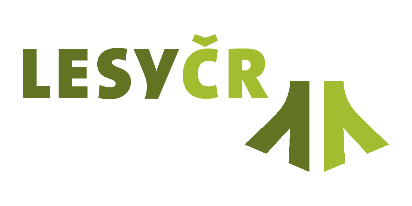 G r a n t o v á    s l u ž b a    L Č RNabídka do výběrového řízení na řešitelevýzkumného projektuNázev tématu:(Musí se shodovat s vyhlášenými tematickými okruhy LČR.)Název projektu:(Název /stručný/ by měl vystihovat Váš projekt.)Představení řešení projektu:(Popis problémů, způsob a principy řešení, originalita apod.)Organizace řešitelského týmu:(Název, statutární orgány, právní forma, IČ, DIČ, adresa, bankovní a telefonické spojení řešitelské organizace apod.)Odpovědný řešitel:(Jméno, funkce, kontakty /tel., mobil., e-mail/ apod.)Ostatní osoby:(Jména, role, organizace, kontakty apod.)Odbornost týmu:(Předchozí dosažené výsledky, odbornost, zkušenosti členů týmu včetně řešené tematicky související problematiky /pouze za období posledních 5 let/.)Technické a materiální vybavení:(Vybavení, zajištění, zázemí apod.)Metodika řešení:(Podrobný popis řešení projektu, uplatněné metody, časový postup /harmonogram/, kvantifikace objemu prováděných prací /např. odběrů, rozborů/, možné kontrolní dny a ně navázané výstupy /min. 1x ročně/, ostatní informace apod.)Doba řešení:(Datum zahájení řešení a ukončení řešení. Komentář k době řešení.)Předpokládané výsledky:(Uveďte předpokládané výsledky projektu.)Realizační výstupy:(Uveďte realizační výstupy v členění na dílčí realizační výstupy a souhrnný realizační výstup/, případně dílčí cíle a jejich formy. U víceletých projektů dle jednotlivých let.)Přínos projektu:(Praktický /provozní/ přínos; kvantifikace očekávaných ekonomických přínosů.)Součinnost zadavatele:(Uveďte případnou požadovanou součinnost se zadavatelem - LČR.)Finanční náklady:(Uveďte celkové náklady /cena projektu bez DPH a včetně DPH/, plátce či neplátce; roční náklady.)Nákladová tabulka:(Uveďte náklady /tabulku/ v členění dle hlavních položek a let; strukturu jednotlivých plánovaných - uplatnitelných nákladových položek; jiné finanční zdroje.)Komentář
k nákladům:(Uveďte souhrnný komentář k nákladům /odůvodnění ceny/.)Datum:Jméno:Podpis a razítko:(zástupce účastníka)(zástupce účastníka)